Ход урокаголос, голосочек, голосок, голосище,   ?- Однокоренные (родственные)?заголосить                                   -Какова тема урока? (на доске записываю тему                                    урока )                       (Составляем алгоритм, укрепляю на доске)Что вы узнали на данном этапе урока?-Давайте послушаем ЦОР «Корень дерева и корень слов» (N 193376)Что такое корень? ЦОР «Кто прав?» (N 193397)Сформулируйте правило по алгоритмуРодственные слова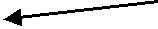 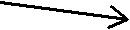 Сходны по смыслу	общая часть-Общая часть родственных слов называется корнемОднокоренные словаРодственные слова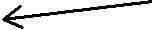 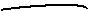 Сходны по смыслу	общая часть(корень)Дети формулируют алгоритм: Родственные слова – это слова сходны по смыслу и имеют общую часть.Общая часть родственных слов называется корнем.Слова, образованные от одного и того же корня называются однокоренные.ЦОР «Кореньдерева и корень слов» (N 193376) http://school-collection.edu.r u/catalog/res/2e 2d81ff-5ce4-4104-a385-b2ac3e6f529e/?f rom=53aeea06-a2ec-4acc-9b4b-b5360c8967df& interface=pupil &class=43&sub ject=8ЦОР «Кто прав?» (N 193397) http://school-collection.edu.r u/catalog/res/4ff 72199-3805-433f-8b5b-c4c9e4063572/? from=53aeea06-a2ec-4acc-9b4b-b5360c8967df& interface=pupil &class=43&sub5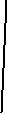 78Этапы урокаДеятельность учителяДеятельность учителяДеятельность учащихсяОборудование1.Орг. момент.- Доброе утро, ребята! Пусть этот урок будет- Доброе утро, ребята! Пусть этот урок будетУчитель и ученики приветствуют друг другаМотивацияне только деловым, но и радостным. Подаритене только деловым, но и радостным. Подаритесвою улыбку друг другу.свою улыбку друг другу.Откройте тетради. Запишите дату, словаОткройте тетради. Запишите дату, словаКлассная работа.Классная работа.Сколько правил! Правил сколькоСколько правил! Правил сколькоС непривычки бросит в дрожь!С непривычки бросит в дрожь!Будь внимательным и только!Будь внимательным и только!Всё запомнишь, всё поймёшь!Всё запомнишь, всё поймёшь!Ребята, каким бы вы хотели видеть нашРебята, каким бы вы хотели видеть нашсегодняшний урок? Какую цель каждый изсегодняшний урок? Какую цель каждый извас ставит перед собой?вас ставит перед собой?2.АктуализацияЗадание: прочитайте слова. Какой вопросЗадание: прочитайте слова. Какой вопросзнаний.можно поставить к этой группе слов?можно поставить к этой группе слов?Что общего у каждой группы слов?-(напечатано на доске)(Дети записывают на доске)-Написал, рассказал, пошел, повез-Глагол-зубок, лес, глаз, дуб-Глагол-зубок, лес, глаз, дуб-Существительное-смелый, отважный, мужественный-Существительное-смелый, отважный, мужественный-Прилагательное, синонимы-Прилагательное, синонимы22Как назовем последнюю группуДают определения сущ, гл., прил., синонимов.слов?(однокоренные слова)Дают определения сущ, гл., прил., синонимов.слов?(однокоренные слова)Однокоренные слова. Корень.Что мы знаем и что не знаем?Однокоренные слова. Корень.Что мы знаем и что не знаем?3. Создание- Сейчас вам будет предложена работа в- Сейчас вам будет предложена работа в- Сейчас вам будет предложена работа в- Сейчас вам будет предложена работа вПравила работы в группеПравила работы в группеПравила работы в группеПравила работы в группеПравила работы в группепроблемнойгруппах. Вспомним правила.группах. Вспомним правила.группах. Вспомним правила.группах. Вспомним правила.1.  Выслушивайте мнение всех, с кем работаете в1.  Выслушивайте мнение всех, с кем работаете в1.  Выслушивайте мнение всех, с кем работаете в1.  Выслушивайте мнение всех, с кем работаете в1.  Выслушивайте мнение всех, с кем работаете вситуациигруппе, не перебивайте друг друга, говорите погруппе, не перебивайте друг друга, говорите погруппе, не перебивайте друг друга, говорите погруппе, не перебивайте друг друга, говорите погруппе, не перебивайте друг друга, говорите по(практическоеочереди.очереди.задание “на2.  Находите общее решение и умейте2.  Находите общее решение и умейте2.  Находите общее решение и умейте2.  Находите общее решение и умейте2.  Находите общее решение и умейтеошибку”)На доске записан ряд слов.На доске записан ряд слов.На доске записан ряд слов.На доске записан ряд слов.договариваться.договариваться.договариваться.договариваться.договариваться.На доске записан ряд слов.На доске записан ряд слов.На доске записан ряд слов.На доске записан ряд слов.3.  Работайте тихо, дружно, помогайте друг другу3.  Работайте тихо, дружно, помогайте друг другу3.  Работайте тихо, дружно, помогайте друг другу3.  Работайте тихо, дружно, помогайте друг другу3.  Работайте тихо, дружно, помогайте друг другуХлеб, бережок, хлебный, побережье,Хлеб, бережок, хлебный, побережье,Хлеб, бережок, хлебный, побережье,Хлеб, бережок, хлебный, побережье,4.  Слушайте того, кого сами выбрали4.  Слушайте того, кого сами выбрали4.  Слушайте того, кого сами выбрали4.  Слушайте того, кого сами выбрали4.  Слушайте того, кого сами выбралихлебушек , бережёт.хлебушек , бережёт.хлебушек , бережёт.хлебушек , бережёт.ответственным за свою группу (своегоответственным за свою группу (своегоответственным за свою группу (своегоответственным за свою группу (своегоответственным за свою группу (своегоРазделите слова на группы и назовитеРазделите слова на группы и назовитеРазделите слова на группы и назовитеРазделите слова на группы и назовитеответственным за свою группу (своегоответственным за свою группу (своегоответственным за свою группу (своегоответственным за свою группу (своегоответственным за свою группу (своегоРазделите слова на группы и назовитеРазделите слова на группы и назовитеРазделите слова на группы и назовитеРазделите слова на группы и назовитекомандира)командира)признаки признаку?признаки признаку?признаки признаку?признаки признаку?командира)командира)признаки признаку?признаки признаку?признаки признаку?признаки признаку?Варианты ответов:Варианты ответов:А) выполняют самостоятельно, работают вА) выполняют самостоятельно, работают вА) выполняют самостоятельно, работают вА) выполняют самостоятельно, работают вВарианты ответов:Варианты ответов:А) выполняют самостоятельно, работают вА) выполняют самостоятельно, работают вА) выполняют самостоятельно, работают вА) выполняют самостоятельно, работают вА) выполняют самостоятельно, работают вА) выполняют самостоятельно, работают вА) выполняют самостоятельно, работают вА) выполняют самостоятельно, работают вХлеб, хлебный,Бережок, побережье,Бережок, побережье,группахгруппахХлеб, хлебный,Бережок, побережье,Бережок, побережье,группахгруппаххлебушекбережётбережётхлебушекбережётбережётБ) проверка, вывешиваем ответы, доказываютБ) проверка, вывешиваем ответы, доказываютБ) проверка, вывешиваем ответы, доказываютБ) проверка, вывешиваем ответы, доказываютхлебушекбережётбережётБ) проверка, вывешиваем ответы, доказываютБ) проверка, вывешиваем ответы, доказываютБ) проверка, вывешиваем ответы, доказываютБ) проверка, вывешиваем ответы, доказываютБ) проверка, вывешиваем ответы, доказываютБ) проверка, вывешиваем ответы, доказываютБ) проверка, вывешиваем ответы, доказываютБ) проверка, вывешиваем ответы, доказываютХлеб, хлебный,Бережок,Бережок,бережёт-Оцените работу ваших групп.-Оцените работу ваших групп.-Оцените работу ваших групп.-Оцените работу ваших групп.Хлеб, хлебный,Бережок,Бережок,бережёт-Оцените работу ваших групп.-Оцените работу ваших групп.-Оцените работу ваших групп.-Оцените работу ваших групп.хлебушекпобережье-А я бы выполнила так. Права ли я?…-А я бы выполнила так. Права ли я?…-А я бы выполнила так. Права ли я?…-А я бы выполнила так. Права ли я?…-А я бы выполнила так. Права ли я?…-А я бы выполнила так. Права ли я?…-А я бы выполнила так. Права ли я?…-А я бы выполнила так. Права ли я?…4.Побуждение кЧто вы замечаете?Что вы замечаете?Что вы замечаете?Что вы замечаете?Задание одно, а варианты выполнения разные.Задание одно, а варианты выполнения разные.Задание одно, а варианты выполнения разные.Задание одно, а варианты выполнения разные.Задание одно, а варианты выполнения разные.осознаниюПочему по-разному? Каких знаний неПочему по-разному? Каких знаний неПочему по-разному? Каких знаний неПочему по-разному? Каких знаний неНе умеем правильно находить однокоренныеНе умеем правильно находить однокоренныеНе умеем правильно находить однокоренныеНе умеем правильно находить однокоренныеНе умеем правильно находить однокоренныепротиворечия.хватает?хватает?хватает?хватает?Не умеем правильно находить однокоренныеНе умеем правильно находить однокоренныеНе умеем правильно находить однокоренныеНе умеем правильно находить однокоренныеНе умеем правильно находить однокоренныеПостановкаЧему бы вы хотели научиться?Чему бы вы хотели научиться?Чему бы вы хотели научиться?Чему бы вы хотели научиться?слова.слова.учебнойЧему бы вы хотели научиться?Чему бы вы хотели научиться?Чему бы вы хотели научиться?Чему бы вы хотели научиться?учебнойпроблемы.Учиться находить однокоренные слова вУчиться находить однокоренные слова вУчиться находить однокоренные слова вУчиться находить однокоренные слова вУчиться находить однокоренные слова в3группах словгруппах словгруппах словгруппах словгруппах словЦель: научиться находить однокоренныеЦель: научиться находить однокоренныеЦель: научиться находить однокоренныеЦель: научиться находить однокоренныеЦель: научиться находить однокоренныеслова и выделять корень (укрепляю на доске)слова и выделять корень (укрепляю на доске)слова и выделять корень (укрепляю на доске)слова и выделять корень (укрепляю на доске)слова и выделять корень (укрепляю на доске)5.СоставлениеЧто нужно узнать, чтобы решить проблему?План (ученики пишут на доске)План (ученики пишут на доске)План (ученики пишут на доске)плана урока1)Что такое родственные (однокоренные)1)Что такое родственные (однокоренные)1)Что такое родственные (однокоренные)1)Что такое родственные (однокоренные)1)Что такое родственные (однокоренные)слова?слова?слова?Какие признаки имеют?Какие признаки имеют?Какие признаки имеют?Какие признаки имеют?Какие признаки имеют?2)Что2)Что2)Что2)Чтотакое корень?такое корень?такое корень?3)Сформулируем общее правило по3)Сформулируем общее правило по3)Сформулируем общее правило по3)Сформулируем общее правило по3)Сформулируем общее правило поалгоритмуалгоритмуалгоритмуалгоритмуалгоритму6.Поиск решения-У каждого из вас дружные, крепкие семьи.Похожи по цвету глаз, волос. ВнешностьПохожи по цвету глаз, волос. ВнешностьПохожи по цвету глаз, волос. ВнешностьПохожи по цвету глаз, волос. ВнешностьПохожи по цвету глаз, волос. ВнешностьучебнойЕсть родственники. У одних большая семья, упроблемыдругих маленькая. Но если внимательно(подводящийприсмотреться, то между родственникамидиалог)можно увидеть сходства. Какие?- А есть ли родственники в этом рассказе?Родственники.-Вы кто такие?(Инсценирование уч-ся)(Инсценирование уч-ся)(Инсценирование уч-ся)(Инсценирование уч-ся)(Инсценирование уч-ся)-Я Гусь, это Гусыня, это наши гусята.(Инсценирование уч-ся)(Инсценирование уч-ся)(Инсценирование уч-ся)(Инсценирование уч-ся)(Инсценирование уч-ся)-Я Гусь, это Гусыня, это наши гусята.- А ты кто?- А я ваша тетка – Гусеница.Идёт обсуждение.Идёт обсуждение.Идёт обсуждение.Идёт обсуждение.Идёт обсуждение.Права ли гусеница? Примут ли такуюИдёт обсуждение.Идёт обсуждение.Идёт обсуждение.Идёт обсуждение.Идёт обсуждение.родственницу в свою семью гусь с гусыней?Дети доказывают, что гусеница – неДети доказывают, что гусеница – неДети доказывают, что гусеница – неДети доказывают, что гусеница – неДети доказывают, что гусеница – неродственное слово, гусь, гусыня и гусята – этородственное слово, гусь, гусыня и гусята – этородственное слово, гусь, гусыня и гусята – этородственное слово, гусь, гусыня и гусята – этородственное слово, гусь, гусыня и гусята – этоптицы, а гусеница – червяк, личинка бабочки,птицы, а гусеница – червяк, личинка бабочки,птицы, а гусеница – червяк, личинка бабочки,птицы, а гусеница – червяк, личинка бабочки,птицы, а гусеница – червяк, личинка бабочки,насекомоенасекомоенасекомоенасекомоенасекомое-Напишите родственные слова. Почему?Пишут в тетради : гусь, гусыня, гусята.Пишут в тетради : гусь, гусыня, гусята.Пишут в тетради : гусь, гусыня, гусята.Пишут в тетради : гусь, гусыня, гусята.Пишут в тетради : гусь, гусыня, гусята.-Напишите родственные слова. Почему?- Сходны по смыслу, имеют общую часть- Сходны по смыслу, имеют общую часть- Сходны по смыслу, имеют общую часть- Сходны по смыслу, имеют общую часть- Сходны по смыслу, имеют общую частьКакие признаки сходства выделим?- Сходны по смыслу, имеют общую часть- Сходны по смыслу, имеют общую часть- Сходны по смыслу, имеют общую часть- Сходны по смыслу, имеют общую часть- Сходны по смыслу, имеют общую частьКакие признаки сходства выделим?44ject=87.-Давайте посмотрим, кто был прав.-Давайте посмотрим, кто был прав.-Давайте посмотрим, кто был прав.Вызванный ученик выполняет эталонВызванный ученик выполняет эталонВызванный ученик выполняет эталонВызванный ученик выполняет эталонВызванный ученик выполняет эталонВызванный ученик выполняет эталонВызванный ученик выполняет эталонВызванный ученик выполняет эталонВызванный ученик выполняет эталонВызванный ученик выполняет эталонВызванный ученик выполняет эталонВоспроизведениеВозвращаемся к ошибочным вариантамВозвращаемся к ошибочным вариантамВозвращаемся к ошибочным вариантамПочему у нас были разные варианты?Почему у нас были разные варианты?Почему у нас были разные варианты?Почему у нас были разные варианты?Почему у нас были разные варианты?Почему у нас были разные варианты?Почему у нас были разные варианты?Почему у нас были разные варианты?Почему у нас были разные варианты?Почему у нас были разные варианты?Почему у нас были разные варианты?знанийвыполнения задания в начале урока.выполнения задания в начале урока.выполнения задания в начале урока.Проверять надо оба признака однокоренныхПроверять надо оба признака однокоренныхПроверять надо оба признака однокоренныхПроверять надо оба признака однокоренныхПроверять надо оба признака однокоренныхПроверять надо оба признака однокоренныхПроверять надо оба признака однокоренныхПроверять надо оба признака однокоренныхПроверять надо оба признака однокоренныхПроверять надо оба признака однокоренныхПроверять надо оба признака однокоренныхЧему мы удивились?Чему мы удивились?Чему мы удивились?слов.слов.слов.слов.слов.слов.слов.слов.слов.слов.слов.Чего мы не знали?Чего мы не знали?Чего мы не знали?1 группа: хлеб, хлебный, хлебушек1 группа: хлеб, хлебный, хлебушек1 группа: хлеб, хлебный, хлебушек1 группа: хлеб, хлебный, хлебушек1 группа: хлеб, хлебный, хлебушек1 группа: хлеб, хлебный, хлебушек1 группа: хлеб, хлебный, хлебушек1 группа: хлеб, хлебный, хлебушек1 группа: хлеб, хлебный, хлебушек1 группа: хлеб, хлебный, хлебушек1 группа: хлеб, хлебный, хлебушек(Оставляем правильный вариант)(Оставляем правильный вариант)(Оставляем правильный вариант)2 группа: бережок, побережье.2 группа: бережок, побережье.2 группа: бережок, побережье.2 группа: бережок, побережье.2 группа: бережок, побережье.2 группа: бережок, побережье.2 группа: бережок, побережье.2 группа: бережок, побережье.2 группа: бережок, побережье.2 группа: бережок, побережье.2 группа: бережок, побережье.3группа: бережёт –3группа: бережёт –3группа: бережёт –3группа: бережёт –3группа: бережёт –3группа: бережёт –3группа: бережёт –3группа: бережёт –3группа: бережёт –3группа: бережёт –3группа: бережёт –- Поставьте отметку группам.- Поставьте отметку группам.- Поставьте отметку группам.3группа: бережёт –3группа: бережёт –3группа: бережёт –3группа: бережёт –3группа: бережёт –3группа: бережёт –3группа: бережёт –3группа: бережёт –3группа: бережёт –3группа: бережёт –3группа: бережёт –- Поставьте отметку группам.- Поставьте отметку группам.- Поставьте отметку группам.8. Первичное- Применяя это алгоритм будем находить- Применяя это алгоритм будем находить- Применяя это алгоритм будем находитьзакрепление.однокоренные слова и выделять кореньоднокоренные слова и выделять кореньоднокоренные слова и выделять кореньРабота вВыполните задание упр. 107.Выполните задание упр. 107.Выполните задание упр. 107.парах.Упр.107Проверьте друг у друга.Проверьте друг у друга.Проверьте друг у друга.Идёт обсуждение.Идёт обсуждение.Идёт обсуждение.Идёт обсуждение.Идёт обсуждение.Идёт обсуждение.Идёт обсуждение.Идёт обсуждение.Идёт обсуждение.Идёт обсуждение.Идёт обсуждение.стр.52Коллективная проверка.Коллективная проверка.Коллективная проверка.Идёт обсуждение.Идёт обсуждение.Идёт обсуждение.Идёт обсуждение.Идёт обсуждение.Идёт обсуждение.Идёт обсуждение.Идёт обсуждение.Идёт обсуждение.Идёт обсуждение.Идёт обсуждение.(спроектировать через документ-камеру(спроектировать через документ-камеру(спроектировать через документ-камеруЗаписи однокоренных слов, выделение корня.Записи однокоренных слов, выделение корня.Записи однокоренных слов, выделение корня.Записи однокоренных слов, выделение корня.Записи однокоренных слов, выделение корня.Записи однокоренных слов, выделение корня.Записи однокоренных слов, выделение корня.Записи однокоренных слов, выделение корня.Записи однокоренных слов, выделение корня.Записи однокоренных слов, выделение корня.Записи однокоренных слов, выделение корня.тетрадь ученика)тетрадь ученика)тетрадь ученика)Самооценка –оценка класса – оценкаСамооценка –оценка класса – оценкаСамооценка –оценка класса – оценкаСамооценка –оценка класса – оценкаСамооценка –оценка класса – оценкаСамооценка –оценка класса – оценкаСамооценка –оценка класса – оценкаСамооценка –оценка класса – оценкаСамооценка –оценка класса – оценкаСамооценка –оценка класса – оценкаСамооценка –оценка класса – оценкаСамооценка.Самооценка.Самооценка.Самооценка.Самооценка.Самооценка.учителя.учителя.учителя.учителя.учителя.учителя.учителя.учителя.учителя.ФизминуткаППРисуют шкалу и каждый оцениваетРисуют шкалу и каждый оцениваетРисуют шкалу и каждый оцениваетРисуют шкалу и каждый оцениваетРисуют шкалу и каждый оцениваетРисуют шкалу и каждый оцениваетРисуют шкалу и каждый оцениваетРисуют шкалу и каждый оцениваетРисуют шкалу и каждый оцениваетРисуют шкалу и каждый оцениваетправильность выполнения.правильность выполнения.правильность выполнения.правильность выполнения.правильность выполнения.правильность выполнения.правильность выполнения.правильность выполнения.правильность выполнения.правильность выполнения.правильность выполнения.правильность выполнения.правильность выполнения.правильность выполнения.правильность выполнения.правильность выполнения.правильность выполнения.правильность выполнения.правильность выполнения.правильность выполнения.9.-Придумайте задание?-Придумайте задание?-Придумайте задание?У каждого ученика карточка.У каждого ученика карточка.У каждого ученика карточка.У каждого ученика карточка.У каждого ученика карточка.У каждого ученика карточка.У каждого ученика карточка.У каждого ученика карточка.У каждого ученика карточка.У каждого ученика карточка.У каждого ученика карточка.У каждого ученика карточка.Самостоятель-ное выполнениеПрочитать и определить лексическоеПрочитать и определить лексическоеПрочитать и определить лексическоеЛес, лестница, лесничий.Лес, лестница, лесничий.Лес, лестница, лесничий.Лес, лестница, лесничий.Лес, лестница, лесничий.Лес, лестница, лесничий.Лес, лестница, лесничий.Лес, лестница, лесничий.Лес, лестница, лесничий.Лес, лестница, лесничий.Лес, лестница, лесничий.Лес, лестница, лесничий.Прочитать и определить лексическоеПрочитать и определить лексическоеПрочитать и определить лексическоеПрочитать и определить лексическоеПрочитать и определить лексическоеПрочитать и определить лексическоеЧестный, чеснок, честность.Честный, чеснок, честность.Честный, чеснок, честность.Честный, чеснок, честность.Честный, чеснок, честность.Честный, чеснок, честность.Честный, чеснок, честность.Честный, чеснок, честность.Честный, чеснок, честность.Честный, чеснок, честность.Честный, чеснок, честность.   упражненийзначение слов.значение слов.значение слов.Честный, чеснок, честность.Честный, чеснок, честность.Честный, чеснок, честность.Честный, чеснок, честность.Честный, чеснок, честность.Честный, чеснок, честность.Честный, чеснок, честность.Честный, чеснок, честность.Честный, чеснок, честность.Честный, чеснок, честность.Честный, чеснок, честность.   упражненийзначение слов.значение слов.значение слов.   упражненийзначение слов.значение слов.значение слов.Смешной, смешить,Смешной, смешить,Смешной, смешить,Смешной, смешить,Смешной, смешить,Смешной, смешить,Смешной, смешить,хохотать,Лишнее вычеркнутьЛишнее вычеркнутьЛишнее вычеркнутьСмешной, смешить,Смешной, смешить,Смешной, смешить,Смешной, смешить,Смешной, смешить,Смешной, смешить,Смешной, смешить,хохотать,Выделить в них корень.Выделить в них корень.Выделить в них корень.Лев, левый, налево.Лев, левый, налево.Лев, левый, налево.Лев, левый, налево.Лев, левый, налево.Лев, левый, налево.Лев, левый, налево.Лев, левый, налево.Лев, левый, налево.Лев, левый, налево.Лев, левый, налево.Белка, беленький, белить,Белка, беленький, белить,Белка, беленький, белить,Белка, беленький, белить,Белка, беленький, белить,Белка, беленький, белить,Белка, беленький, белить,Белка, беленький, белить,Белка, беленький, белить,Белка, беленький, белить,Белка, беленький, белить,666Лес, лестница, лесничий.Соль, солома, посолить,Соль, солома, посолить,Соль, солома, посолить,Соль, солома, посолить,Соль, солома, посолить,Соль, солома, посолить,Соль, солома, посолить,Соль, солома, посолить,Честный, чеснок, честность.Горный, горка, городок,Горный, горка, городок,Горный, горка, городок,Горный, горка, городок,Горный, горка, городок,Горный, горка, городок,Горный, горка, городок,Горный, горка, городок,Смешной, смешить, хохотать,Пёс, песочный и песок.Пёс, песочный и песок.Пёс, песочный и песок.Пёс, песочный и песок.Пёс, песочный и песок.Пёс, песочный и песок.Пёс, песочный и песок.Пёс, песочный и песок.Лев, левый, налево.Где слова родные (однокоренные)?Где слова родные (однокоренные)?Где слова родные (однокоренные)?Где слова родные (однокоренные)?Где слова родные (однокоренные)?Где слова родные (однокоренные)?Где слова родные (однокоренные)?Где слова родные (однокоренные)?Где слова родные (однокоренные)?Белка, беленький, белить,ЦОР «ИграЦОР «ИграЦОР «ИграЦОР «ИграЦОР «ИграЦОР «ИграЦОР «ИграЦОР «ИграЦОР «ИграЦОР «ИграЦОР «ИграЦОР «ИграЦОР «ИграЦОР «ИграСоль, солома, посолить,(2ученика работают с тестом)(2ученика работают с тестом)(2ученика работают с тестом)(2ученика работают с тестом)(2ученика работают с тестом)(2ученика работают с тестом)(2ученика работают с тестом)(2ученика работают с тестом)«Рассели«Рассели«Рассели«Рассели«Рассели«Рассели«Рассели«Рассели«Рассели«Рассели«Рассели«Рассели«Рассели«РасселиГорный, горка, городок,жильцов» (Nжильцов» (Nжильцов» (Nжильцов» (Nжильцов» (Nжильцов» (Nжильцов» (Nжильцов» (Nжильцов» (Nжильцов» (Nжильцов» (Nжильцов» (Nжильцов» (Nжильцов» (NГорный, горка, городок,жильцов» (Nжильцов» (Nжильцов» (Nжильцов» (Nжильцов» (Nжильцов» (Nжильцов» (Nжильцов» (Nжильцов» (Nжильцов» (Nжильцов» (Nжильцов» (Nжильцов» (Nжильцов» (NГорный, горка, городок,193378)193378)193378)193378)Пёс, песочный и песок.193378)193378)193378)193378)Пёс, песочный и песок.http://school-http://school-http://school-http://school-http://school-http://school-http://school-http://school-http://school-http://school-http://school-http://school-http://school-Где слова родные (однокоренные)?Проверяют. Самооценка.Проверяют. Самооценка.Проверяют. Самооценка.Проверяют. Самооценка.Проверяют. Самооценка.Проверяют. Самооценка.Проверяют. Самооценка.Проверяют. Самооценка.collection.edu.rcollection.edu.rcollection.edu.rcollection.edu.rПроверка.u/catalog/res/2eu/catalog/res/2eu/catalog/res/2eu/catalog/res/2eu/catalog/res/2eu/catalog/res/2eu/catalog/res/2eПроверка.ea00cc-de75-ea00cc-de75-ea00cc-de75-ea00cc-de75-ea00cc-de75-ea00cc-de75-ea00cc-de75-ea00cc-de75-ea00cc-de75-ea00cc-de75-ea00cc-de75-ea00cc-de75-ea00cc-de75-ea00cc-de75--Аргументируйте выполненное задание.ea00cc-de75-ea00cc-de75-ea00cc-de75-ea00cc-de75-ea00cc-de75-ea00cc-de75-ea00cc-de75-ea00cc-de75-ea00cc-de75-ea00cc-de75-ea00cc-de75-ea00cc-de75-ea00cc-de75-ea00cc-de75--Аргументируйте выполненное задание.4d72-9dcc-4d72-9dcc-4d72-9dcc-4d72-9dcc--Поднимите руку, кто выполнил правильно.4d72-9dcc-4d72-9dcc-4d72-9dcc-4d72-9dcc--Поднимите руку, кто выполнил правильно.-Поднимите руку, кто выполнил правильно.ca04b7853691/?ca04b7853691/?ca04b7853691/?ca04b7853691/?ca04b7853691/?ca04b7853691/?ca04b7853691/?ca04b7853691/?ca04b7853691/?ca04b7853691/?ca04b7853691/?ca04b7853691/?ca04b7853691/?ca04b7853691/?Кто допустил 1-2 ошибку. Молодцы!Кто допустил 1-2 ошибку. Молодцы!from=53aeea06-from=53aeea06-from=53aeea06-from=53aeea06-from=53aeea06-from=53aeea06-from=53aeea06-from=53aeea06-from=53aeea06-from=53aeea06-from=53aeea06-Тест на закрепление правила .a2ec-4acc-9b4b-a2ec-4acc-9b4b-a2ec-4acc-9b4b-a2ec-4acc-9b4b-a2ec-4acc-9b4b-a2ec-4acc-9b4b-a2ec-4acc-9b4b-a2ec-4acc-9b4b-a2ec-4acc-9b4b-a2ec-4acc-9b4b-a2ec-4acc-9b4b-a2ec-4acc-9b4b-b5360c8967df&b5360c8967df&b5360c8967df&b5360c8967df&b5360c8967df&b5360c8967df&b5360c8967df&b5360c8967df&b5360c8967df&b5360c8967df&b5360c8967df&b5360c8967df&b5360c8967df&interface=pupilinterface=pupilinterface=pupilinterface=pupilinterface=pupilinterface=pupilinterface=pupilinterface=pupilinterface=pupilinterface=pupil&class=43&sub&class=43&sub&class=43&sub&class=43&sub&class=43&sub&class=43&subject=8ject=810. Итог урока-Что мы хотели сделать?Не умели правильно находить однокорен. слова.Не умели правильно находить однокорен. слова.Не умели правильно находить однокорен. слова.Не умели правильно находить однокорен. слова.Не умели правильно находить однокорен. слова.Не умели правильно находить однокорен. слова.Не умели правильно находить однокорен. слова.Не умели правильно находить однокорен. слова.Не умели правильно находить однокорен. слова.Не умели правильно находить однокорен. слова.Какие цели ставили и достигли ли вы своейПодводят итог по алгоритмуПодводят итог по алгоритмуПодводят итог по алгоритмуПодводят итог по алгоритмуПодводят итог по алгоритмуПодводят итог по алгоритмуПодводят итог по алгоритмуПодводят итог по алгоритмуПодводят итог по алгоритмуцели?- Судя по результатам мы справились споставленной целью на уроке.11. РефлексияПродолжите мои предложения:Рисуют шкалу:  АктивностьРисуют шкалу:  АктивностьРисуют шкалу:  АктивностьРисуют шкалу:  АктивностьРисуют шкалу:  АктивностьРисуют шкалу:  АктивностьРисуют шкалу:  АктивностьРисуют шкалу:  АктивностьРисуют шкалу:  АктивностьПонимание-Я понял, что...-Я узнал...-Я открыл для себя ...-Я открыл для себя ...-Теперь я могу сам...-Теперь я могу сам...-Я легко справился...-Я легко справился...-Мне было трудно...-Мне было трудно...-Мне было интересно...-Мне было интересно...-Мне понравилось...-Мне понравилось...-У меня получилось...-У меня получилось...12.ДомашнееНа выбор: - Какое домашнее задание хотелиНа выбор: - Какое домашнее задание хотелизаданиебы выполнить?бы выполнить?1. Повторить алгоритм, упр.1162.Творческая работа . Составить рассказ соднокоренными словами, образованными от корня вод-3.Составить рассказ, используяоднокоренные слова.